Weekly Meal Planner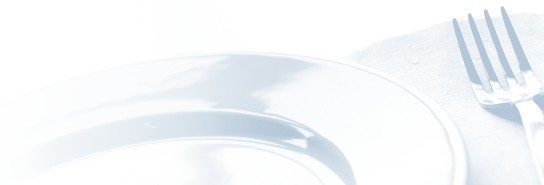 DateWeekdayBreakfastSnack 1LunchSnack 2DinnerSnack 3SundayMondayTuesdayWednesdayThursdayFridaySaturday